Минобрнауки РоссииБузулукский гуманитарно-технологический институт (филиал) федерального государственного бюджетного образовательного учреждениявысшего образования«Оренбургский государственный университет»	Кафедра биоэкологии и техносферной безопасности Фондоценочных средств по дисциплине «Основы вирусологии» Уровень высшего образованияБАКАЛАВРИАТНаправление подготовки06.03.01 Биология(код и наименование направления подготовки)Биомедицина (наименование направленности (профиля) образовательной программы)Тип образовательной программыПрограмма бакалавриатаКвалификацияБакалаврФорма обученияОчно-заочнаяГод набора 2021Фонд оценочных средств предназначен для контроля знаний обучающихся по направлению подготовки  06.03.01 Биология  по дисциплине «Основы вирусологии»Фонд оценочных средств рассмотрен и утвержден на заседании кафедрыКафедра биоэкологии и техносферной безопасности	наименование кафедрыпротокол № ________от "___" __________ 20__г.Декан строительно-технологического факультета					                                                                                                                                                                                                                                                                подпись                    расшифровка  подписи                                                                                                                                                                                                         Исполнители:                                         должность                                         подпись                        расшифровка подписи                                         должность                                         подпись                        расшифровка подписиРаздел 1. Перечень компетенций, с указанием этапов их формирования в процессе освоения дисциплиныРаздел 2. Типовые контрольные задания и иные материалы, необходимые для оценки планируемых результатов обучения по дисциплине (оценочные средства). Описание показателей и критериев оценивания компетенций, описание шкал оцениванияА.0 Фонд тестовых заданий по дисциплине Раздел 1 История вирусологии1. Сущность научного открытия Д.И. Ивановского:1) создание первого микроскопа;2) открытие вирусов;3) открытие явления фагоцитоза;4) получение антирабической вакцины;5) открытие явления трансформации.2. В качестве исследуемого материала для серологической диагностики (определение титра антител) используют:1) гной;2) сыворотку крови;3) мочу;4) мокроту;5) желчь.3. Какой метод используют для стерилизации сыворотки крови:1) стерилизация воздействием ионизирующей радиации;2) стерилизация паром под давлением;3) стерилизация сухим жаром;4) фильтрование с помощью мембранных фильтров;5) стерилизация УФ-облучением.4. Световая микроскопия включает в себя следующие разновидности: а) фазово-контрастную микроскопию; б) электронную микроскопию; в) темнопольную микроскопию; г) микроскопию в затемненном поле; д) иммерсионную микроскопию. Выберите единственную комбинацию, в которой учтены все правильные ответы:1) а, в, г, д;2) а, б, г, д;3) б, в, г, д;4) б, в, г;5) в, г, д. 5. К серологическим реакциям относятся: а) РСК (реакция связывания комплемента); б) РНГА (реакция непрямой гемагглютинации); в) реакция вирусной гемагглютинации; г) реакция преципитации; д) ПЦР (полимеразная цепная реакция). Выберите единственную комбинацию, в которой учтены все правильные ответы:1) б, г, д;2) а, в, г;3) б, в, д;4) а, б, г;5) в, г, д.6. В диагностике вирусных инфекций применяют методы: а) вирусологический; б) микроскопический; в) серологический; г) аллергический; д) бактериологический. Выберите единственную комбинацию, в которой учтены все правильные ответы:1) в, г, д;2) а, б, в;3) а, г, д;4) б, в, г;5) б, г, д.7. В диагностике гепатита В используют методы: а)выделение возбудителя в культуре клеток; б) заражение чувствительных лабораторных животных; в) выявление циркулирующих антител к антигенам вируса в сыворотке крови; г) выявление антигенов возбудителя в исследуемом материале; д) кожно-аллергические пробы. Выберите единственную комбинацию, в которой учтены все правильные ответы:1) в, г;2) б, в;3) а, б;4) г, д;5) а, д.8. Характерными свойствами вирусов являются: а) наличие одного типа нуклеиновой кислоты; б) способность синтезировать экзотоксины; в) абсолютный паразитизм; г) отсутствие собственного белоксинтезирующего аппарата; д) дизъюнктивный способ репродукции. Выберите единственную комбинацию, в которой учтены все правильные ответы:1) а, б, д;2) а, в, г, д;3) б, в, г, д;4) б, в, д;5) б, г, д.9. Какое утверждение относительно вирусов верно? а) вирусы, инфицирующие бактерии, называются бактериофагами, б) вирусные частицы обычно не видны в световом микроскопе, в) вирусы способны к делению, г) вирусы обладают генетической информацией, кодирующей синтез метаболической энергии, д) вирусы являются субмикроскопическими облигатными внутриклеточными паразитами. Выберите единственную комбинацию, в которой учтены все правильные ответы:а,б,да,в,д,а,б,гб,гв,д10. Какие утверждения соответствуют постулатам Коха? а) возбудитель должен присутствовать в каждом случае инфекционного заболевания, б) возбудитель должен быть выделен из организма хозяина и выращен ин витро, в) чистая культура возбудителя должна вызвать соответствующее заболевание у чувствительного экспериментального животного, г) возбудитель должен быть выделен из окружающей среды, д) возбудитель должен быть выделен вновь из организма экспериментального животного. Выберите единственную комбинацию, в которой учтены все правильные ответы:а,б,га,г,да,б,в,да,б,в,га,б,в,г,д11.  Каким образом можно выявить наличие вируса в зараженной культуре клеток? а) по цитопатическим изменениям клеток, б) по способности эритроцитов адсорбироваться на ЦПМ инфицированных клеток, в) обнаружением вирусных белков в монослое инфицированных клеток, г) по реакции вирусной гемагглютинации, д) при электронной микроскопии. Выберите единственную комбинацию, в которой учтены все правильные ответы:1) а,б,в,г,д2) а,г,д3) а,б,в,д4) а,в,д5) а,в,г12.Основное отличие вирусов от эу- и прокариотовналичие одного типа нуклеиновой кислотывоспроизведение за счет собственной нуклеиновой кислотывоспроизведение за счет нуклеиновой кислоты клетки хозяинаотсутствие белоксинтезирующих системнеспособность к росту и бинарному делению13.Вирусыгенетические паразитыэнергетические паразитыфакультативные паразитымембранные паразитысапрофитыПервый известный вирустабачной мозаикинатуральной оспыящуражелтой лихорадкисаркомы курНаиболее признанная теория происхождения вирусовпотомки доклеточных формрезультат регрессивной эволюцииклонально-селекционнаяестественного отбора«взбесившиеся» геныСубкомпонент, характерный для сложных вирусовРНКДНКкапсидсуперкапсиднуклеокапсидИндикация вирусов в культуре клеток тканиокраска по Грамуреакция гемадсорбции (РГАдс.)выявление специфических антителобразование ретикулярных телецобразование элементарных телец18. Русский биолог Д.И.Ивановский, изучая заболевания листьев табака, открыл:1) простейших; 2) вирусы; 3) бактерии; 4) грибы.19. Какие формы жизни занимают промежуточное положение между телами живой и неживой природы?1) лишайники; 2) грибы; 3) бактерии; 4) вирусы.20. Всегда являются паразитами1) бактерии2) простейшие3) вирусы4) черви21. Не имеют клеточного строения1) бактерии2) вирусы3) грибы4) растения22. К неклеточным формам жизни относятся1) бактериофаги2) цианобактерии3) простейшие4) лишайники23. Основное отличие в строении вируса оспы от дифтерийной палочки заключается в отсутствии у вируса1) белков2) ДНК3) генов4) рибосом24. Из белка и нуклеиновой кислоты состоят1) одноклеточные грибы2) вирусы3) водоросли4) бактерии25. Самые маленькие размеры имеют1) бактерии2) вирусы3) грибы4) растенияРаздел 2 Общая вирусологияПростой вирус имеетОдин нуклеокапсидДва нуклеокапсидаТри нуклеокапсидаЧетыре нуклеокапсидаВирусы характеризуютсяКлеточной формой строенияОрганной формой строенияОрганизменная форма строенияНеклеточной формой строенияГенетический аппарат вирусов представленДвунитчатой дезоксирибонуклеиновой кислотойОднонитчатой дезоксирибонуклеиновой кислотойРибонуклеиновой кислотойРибонуклеиновой и дезоксирибонуклеиновой кислотойПорядок расположения капсомеров у вирусов называетсяСимметриейПрезентациейКапсидомСуперкапсидомПервооткрывателем вирусов считаетсяР.КохАасмородинцевД.И.ИвановскийА.ФлемингВеличину вирусов выражают вМикрометрахАнгстремахСантиметрахНанометрахДля изучения строения вирусов используется:Темнопольная микроскопияФазово-контрастная микроскопияЭлектронная микроскопияМикроскопия в затемненном полеСуперкапсид вируса представлен:Фосфолипидной мембраной со встроенными гликопротеинамиФосфолипидной мембраной, лишенной белковых компонентовБелками отличными от мембраны клеткиГликопротеинамиВнутренняя оболочка вируса представлена:КапсомерамиВироидамиВирионамиНуклеоидомГеном вируса встроенный внутрь клеточного, называется:ЛинейнымКольцевымПровируснымФрагментарнымДля вирусов характерно:Синтез экзотоксиновНаличие нескольких типов нуклеиновой кислотыФакультативный паразитизмДизъюнктивный способ репродукцииКапсидные белки характеризуютсяУстойчивостью к протеолитическим ферментамСпособностью к самосборкеСпецифичностьюВсем перечисленнымДля вирусов со спиральным типом симетрии характерноПрочность структурыБольшое число протомеровПалочковидный нуклеокапсидВсе перечисленноеВирусы с кубическим типом симметрии характеризуютсяПризматическими капсомерамиВытянутой формойБольшим расходом белкаБольшей прочностью капсидаК неструктурным белкам вируса относят:Капсидные белкиГеномные ферментыМатриксные белкиРегуляторные белкиПроникновение вируса в клетку осуществляется путемАдсорбцииРецепторного эндоцитозаВоздействия клеточных липазАктивного транспортаК методам индикации вирусов относится реакцияИммунодиффузииБляшкообразованияИммунофлюоресценцииНейтрализацииЭндотоксин вирусов по химической природе являетсяБелокЛипополисахаридГликопротеидФосфолипидВирион выполняет функцию:Сохранения вируса во внешней средеПеренос генома в клеткуРепродукции вирусаСозревания вирусаВирусные шипы располагаются трансмембранно и отвечают заПрикрепление к клеткеПроникновение в клеткуАнтигенные свойстваВсе перечисленное21.Индикация вирусов на лабораторных животныхцветная пробаобразование бляшекхарактерная клиника, образование внутриклеточных включенийПЦРИФА22. Внутриклеточные включения при вирусных инфекцияхэлементарныe тельцаапоптозные тельцаскопления вирусов или вирусных белковретикулярные тельцазащитная реакция клеткиЭлементарные тельца при вирусных инфекцияхмелкие и средние вирусывнутриклеточные включенияимпрегнированные серебром крупные вирусывидны только в электронном микроскопеL - трансформантыМаркер при сероидентификации вирусовспецифический антигенРНКДНКкапсомерыклетка-мишеньКакие из следующих утверждений являются правильными?  а) липидный состав суперкапсидной оболочки вируса соответствует составу клетки-хозяина, б) вирусная оболочка образована в процессе почкования через мембрану клетки-хозяина, в) почкование вирусов может происходить через клеточную, ядерную или цитоплазматичекую мембрану клетки-хозяина, г) все вирусы содержат суперкапсидную оболочку, д) все вирусы имеют форму икосаэдра.Выберите единственную комбинацию, в которой учтены все правильные ответы:а,б,ва,г,да,б,в,г,да,в,гб,г,д26. Все следующие группы вирусов имеют суперкапсидную оболочку: а) пикорнавирусы, б) ортомиксовирусы, в) парамиксовирусы, г) ретровирусы, д) бактериофаги.            Выберите единственную комбинацию, в которой учтены все правильные ответы:а,б,в,га,б,в,га,г,дб,в,гб,в,г,д27. Плюс-геномную РНК содержат следующие группы вирусов: а) пикорнавирусы, б) ортомиксовирусы, в) калицивирусы, г) герпесвирусы, д) паповавирусы.Выберите единственную комбинацию, в которой учтены все правильные ответы:а,ва,б,ва,б,в,г,дб,г,да,д28. Минус-геномную РНК содержат следующие группы вирусов: а) пикорнавирусы, б) ортомиксовирусы, в) рабдовирусы, г) герпесвирусы, д) паповавирусы.Выберите единственную комбинацию, в которой учтены все правильные ответы:а,б,вб,вб,в,г,да,да,б,г,д29. ДНК-геномными вирусами являются следующие группы: а) герпесвирусы, б) паповавирусы, в) ортомиксовирусы, г) парамиксовирусы, д) ретровирусыВыберите единственную комбинацию, в которой учтены все правильные ответы:1) а,б,д2) а,б,3) а,б,в,г,д4) а,б,в,г5) в,г,д30. Следующие механизмы используют вирусы для проникновения в клетку: а) транслокация, б) трансфекция, в) экзоцитоз, г) эндоцитоз, д) слияние мембран.Выберите единственную комбинацию, в которой учтены все правильные ответы:1) а,б,г2) а,б,в3) а,д4) г,д5) а,г,д31. Следующие механизмы используют вирусы для выхода из клетки: а) экзоцитоз,  б) почкование, в) транслокация, г) слияние мембран, д) пиноцитоз.Выберите единственную комбинацию, в которой учтены все правильные ответы:1) а,б,в,г2) б,в,г3) а,б,в4) а,д5) а,б,г32. Какие из следующих утверждений являются правильными? а) предупреждение вирусной инфекции с помощью лекарственных препаратов является менее эффективным по сравнению с вакцинацией, б) некоторые  стадии вирусной репродукции могут быть мишенью для  антивирусной химиотерапии, в) большинство антивирусных препаратов являются аналогами нуклеотидов, г) рибавирин активен против широкого спектра вирусов, д) частота появления устойчивости вирусов к препаратам  зависит от препарата, его взаимодействия с вирусом и сильно колеблется. Выберите единственную комбинацию, в которой учтены все правильные ответы:1) а,б,г2) а,б,д3) б,в,г4) а,б,в,д5) а,б,в,г,д33. Какие из утверждений являются правильными? а) упаковка геномов вирусов требует взаимодействия генома со специфичным вирус-кодирующим капсидом или нуклеокапсидным протеином, б) белки вирусных суперкапсидных оболочек вовлекаются в процессы не только прикрепления к ЦПМ хозяйской клетки, но и в процессы отпочковывания от нее, в) липидный состав вирусных суперкапсидов отличается от липидного состава мембраны хозяйской клетки, г) все вирусы разрушают мембрану хозяйской клетки при выходе из нее, д) все вирусы покидают хозяйскую клетку путем почкования.Выберите единственную комбинацию, в которой учтены все правильные ответы:                                                                                                                                                                                                                                                                                                                                                                                                                                                                1) а,б,в,г2) а,б3) а,в,г4) а,б,в,г,д5) а,б,д34. Структура вируса полиомиелита: а) липидная оболочка, б) белковый капсид, в) однонитевая +РНК, г) однонитевая –РНК, д) двунитевая ДНК.Выберите единственную комбинацию, в которой учтены все правильные ответы:1) а,б,в2) а,б,г3) а,б,д4) б,в5) б,г35. Структура вириона вируса гриппа: а) суперкапсидная оболочка, б) белковый капсид, в) однонитевая +РНК, фрагментированная, г) однонитевая –РНК, фрагментированная, д) однонитевая РНК, кольцевая.Выберите единственную комбинацию, в которой учтены все правильные ответы:1) а,б,в2) а,б,г3) а,б,д4) б,д5) б,в  36. Структура вириона вируса гепатита В: а) суперкапсидная оболочка, б) белковый капсид, в) двухцепочечная ДНК, г) одноцепочечная РНК, д) ДНК-полимераза.Выберите единственную комбинацию, в которой учтены все правильные ответы:1) а,б,в2) а,б,в,д3) а,б,г4) б,г5) б,в,д37. Структура вириона вируса гепатита А: а) липидная оболочка, б) белковый капсид, в) однонитевая +РНК, г) однонитевая –РНК, д) двунитевая ДНК.Выберите единственную комбинацию, в которой учтены все правильные ответы:1) а,б,в2) в,б,г3) а,б,д4) б,в5) б,г38. Структура вириона вируса СПИДа: а) диплоидный РНК-геном, б) ДНК-геном, в) суперкапсид, г) капсид, д) структурные и активаторные гены.Выберите единственную комбинацию, в которой учтены все правильные ответы:1) а,в,г,д 2) б,в,г,д3) б,г,д4) а,,г,д5) б,в,г39. Структура вириона вируса бешенства: а) диплоидный РНК-геном, б) –РНК геном, в) +РНК геном, г) суперкапсидная оболочка, д) капсид.Выберите единственную комбинацию, в которой учтены все правильные ответы:1) а,г,д2) б,г,д3) в,г,д4) а,д5) а,г,д40. Какие типы симметрии встречаются в организации нуклеокапсидов вирусных частиц? а) кубическая, б) спиральная, в) смешанная, г) асимметричная, д) двусторонняя.Выберите единственную комбинацию, в которой учтены все правильные ответы:1) а,б,в2) а,б,в,г3)а,б,в,г,д4) в,г,д5) а,б41. Какие варианты нуклеиновых кислот могут присутствовать в вирусном геноме? а) несегментированная двунитевая ДНК, б) двунитевой гибрид ДНК-РНК, в) сегментированная двунитевая РНК, г) сегментированная двунитевая ДНК, д) однонитевая РНК.Выберите единственную комбинацию, в которой учтены все правильные ответы:1) а,б,в,г,д2) а,в, г, д3) а,б,в,д4) а,г,д5) а,в,д42.  Каким образом можно выявить наличие вируса в зараженной культуре клеток? а) по цитопатическим изменениям клеток, б) по способности эритроцитов адсорбироваться на ЦПМ инфицированных клеток, в) обнаружением вирусных белков в монослое инфицированных клеток, г) по реакции вирусной гемагглютинации, д) при электронной микроскопии.Выберите единственную комбинацию, в которой учтены все правильные ответы:1) а,б,в,г,д2) а,г,д3) а,б,в,д4) а,в,д5) а,в,гРаздел  3 БактериофагиГенетический аппарат бактериофагов чаще представленДвунитчатой дезоксирибонуклеиновой кислотойОднонитчатой дезоксирибонуклеиновой кислотойРибонуклеиновой кислотойРибонуклеиновой и дезоксирибонуклеиновой кислотойВ зависимости от формы бактериофаги бываютНитевидныеКубическиеС отросткомВсе перечисленное3. Фаг, паразитирующий в кишечных палочках:1) М13;2) Х174;3) Т4;4) λ.4. «Ген внутри гена» характерен для:1) Х174;2) Т4;3) λ;4) М13 .5. На основе какого фага сконструировано множество разных векторов:1) Х174;2) Т4;3) λ;4) М13 .6. Бактериофаг характеризуется всеми перечисленными признаками, кроме:1) Клеточной организацией.2) Паразитизмом.3) Способностью проходить через бактериальные фильтры.4) Специфичностью.7.  Бактериофаги характеризуются: 1) Содержанием различных нуклеиновых кислот 2) Абсолютным внутриклеточным паразитизмом 3) Клеточной организацией 4) Бактериальной природой 5) Наличием внутриклеточных включений8. Фаги делятся на: 1) Анаэробы 2) Вирулентные 3) Микроаэрофилы 4) Аэробы 5) Образующие пировиноградную кислоту9. Фазы взаимодействия вирулентного фага с бактериальной клеткой: 1) Хемотаксис 2) Интеграция на хромосоме 3) Внутриклеточное переваривание 4) Лизис клетки 5) Перенос ДНК через цитоплазматический мостик10. Адсорбция фага на бактериальной клетке происходит с помощью: 1) Рецепторов 2) Белков 3) Нуклеиновых кислот 4) Полисахаридов 5) Цитоплазматической мембраны11. Профаг: 1) Вызывает лизис бактерий 2) Размножается в лизогенных бактериях, не разрушая их 3) Используется для фаготипирования бактерий 4) Материальный носитель наследственности 5) Оказывает бактериостатическое действие12. Профаг в лизогенной бактерии: 1) Интегрирован в хромосому бактериальной клетки 2) Вызывает лизис 3) Является включением 4) Используется для фаготипирования культур 5) Представляет скопление хромосом13. Колонии вирулентного фага: 1) Бляшки с мутным центром и прозрачной периферией 2) Прозрачные бляшки (негативные) 3) Выпуклые пигментированные с ровным краем 4) Шероховатые   R-формы 5) S-формы, белые14. По специфичности  действия фаги различают: 1) Типоспецифические 2) Умеренные и вирулентные 3) Нейтральные 4) Профаги 5) ДНК-геномные фаги15. Свойства фагов: 1) Отсутствие специфичности 2) Литическая или лизогенная активность 3) Бактериальная природа 4) Клеточная организация 5) Способность к делению16. Фаготипирование применяется для: 1) Биологической индикации ионизирующей радиации 2) Определения болезнетворности бактерий 3) Получения вакцинных штаммов 4) Повышения вирулентности бактерий 5) Установления источника инфицирования17. Фаги разрушаются под влиянием: 1) 1% раствора фенола 2) 0,5% раствора сулемы 3) Ультрафиолетовых лучей 4) При давлении в 1 атмосферу 5) Бриллиантовой зелени18. Бактериофаги не применяются для: 1) Лечения 2) Создания  искусственного иммунитета 3) Установления источника инфекции 4) Профилактики заболеваний 5) Диагностики19. Вирион представляет :1) Молекулу ДНК2) Молекулу РНК3) Капсид4) Полноценную вирусную частицу5) Суперкапсид20. Размеры вириона измеряются:1) Нанометрах2) Миллиметрах3) Сантиметрах4) Ангстремах5) Микрометрах21. Для вирусов характерно:1) Паразитируют внутри клетки2) Размножаются делением3) Имеют клеточное строение4) Растут только в аэробных условиях5) Образуют споры22. Строение вирусов изучается методом:1) Световой микроскопии2) Темнопольной микроскопии3) Люминисцентной микроскопии4) Электронной микроскопии5) Фазово-контрастной микроскопией23. Вирусы культивируют на:1) МПА2) Тканевых культурах3) МПБ4) Среде Китта-Тароцци5) Кровяном агаре24. Тканевые культуры используются для:1) Выращивания бактерий2) Выращивания вирусов3) Выращивания грибов4) Получения антибиотиков5) Постановки серологических реакций25. Методы обнаружения (индикации) вирусов на тканевых культурах:1) Цитопатическое действие2) Газообразование3) Трансформация4) Коньюгация5) Диссоциация26. Вирусные частицы называются1) вибрионы2) вирионы3) эмбрионы4) гаметы27. Капсид – это:1) цитоплазма вируса2) ДНК вируса3) оболочка вирусаРаздел 4 Взаимодействие вирусов с клеткой - хозяином1. Основная таксономическая единица в вирусологии: 1) Вид 2) Род 3) Семейство 4) Порядок 5) Класс2. Основные свойства вирусов:Способность к делениюРастут на средах с нативным белкомДизъюнктивный тип размноженияКлеточная организацияРазмеры в микронах3. Формы вирусных частиц: 1) Биом 2) Вирион 3) Кокки 4) Палочки 5) Извитые4. Вирион характеризуется наличием:1) Нуклеокапсида2) Хроматиновой субстанции 3) Митохондрий 4) Внутриклеточных включений 5) Гранул гликогена и крахмала5. Строение вирусов изучается с помощью:1) Электрофореза на бумаге2) Электронной микроскопии3) Ультрафиолетовой микроскопии4) Темнопольной микроскопии5) Люминисцентной микроскопии6. Капсид:1) Белковая оболочка2) Состоит из нуклеомеров3) Липопротеидная оболочка4) Не обуславливает форму вируса5) Отсутствует у вирусов7. Вирион:1) Сформированная вирусная частица2) Геном клетки3) Молекула кольцевой суперспирализованной  РНК4) Белковая инфекционная частица8. Продуктивная вирусная инфекция заключается в:1) Поражении ядерной субстанции2) Разрушении клеточных рибосом3) Образовании новых вирионов4) Трансформировании пораженной клетки в злокачественную5) Интерференции вирусов9. Ферментами вирусов являются:1) Альдолаза2) Плазмокоагулаза3) Гиалуронидаза4) ДНК-зависимая ДНК-полимераза5) Липаза10. Вирусы культивируют:1) На средах с добавлением нативного белка2) В развивающемся курином эмбрионе3) На среде Левенштейна-Иенсена4) На синтетических питательных средах5) На среде Китт-Тароцци11. Индикацию вирусов в культуре клеток производят:1) По цитопатическому действию2) В реакции Асколи3) Феноменом Исаева-Пфейффера4) В реакции задержки гемагглютинации5) В реакции агглютинации12. Цитопатогенное действие вирусов:1) Не зависит от физических, химических, биологических факторов внешней среды2) Зависит только от инфекционности вируса3) Повышается под влиянием интерферона4) Используется при индикации вирусов13. При классификации вирусов учитывают:1) Тип нуклеиновой кислоты2) Процент Г+Ц, количестве нитей в нуклеиновой кислоте3) Только линейную однонитчатую РНК4) Только линейную двунитчатую ДНК5) Форму вирионов, процентное содержание нуклеиновой кислоты, тип симметрии белков капсида,число капсомеров14. Подразделение царства Vіra на два подцарства производится по:1) Экологическим признакам2) По типу нуклеиновой кислоты3) Морфологическим особенностям4) Окраске по Морозову5) Цитопатогенному действию15. Для специфической адсорбции вируса на чувствительных клетках необходимо:1) Наличие в среде интерферона2) Наличие соответствующих рецепторов на поверхности клетки3) Присутствие  нуклеаз4) Присутствие комплемента5) Наличие пермеаз16. Суть абортивной вирусной инфекции заключается в:1) Прерывании репродукции вируса на любой стадии2) Разрушении клетки3) Образовании клеточных симпластов4) Злокачественной трансформации клеток5) Образовании клеточных включенийВ зависимости от типа взаимодействия вирусов с клеткой различают инфекциюумереннуюинтегративнуюсвободнуюлизогеннуюВеличину вирусов выражают вангстремахнанометрахмикрометрахмиллиметрахВирион выполняет функцию:сохранения вируса во внешней средеперенос генома в клеткурепродукции вирусасозревания вируса20. Для продуктивного типа взаимодействия вируса  с клеткой характерно:1) прерывание инфекционного процесса в клетке  на определенном этапе;2) встраивание вирусной ДНК  в виде правируса в хромосому клетки и совместное существование;3) образование нового поколения вирионов.21. Для интегративного типа взаимодействия вируса  с клеткой характерно:1) прерывание инфекционного процесса в клетке на определенном этапе;2) встраивание вирусной ДНК в виде правируса в хромосому клетки и совместное существование;3) образование нового поколения вирионов.22. Для абортивного типа взаимодействия вируса с клеткой характерно:1) прерывание инфекционного процесса в клетке на определенном этапе;2) встраивание вирусной ДНК  в виде правируса в хромосому клетки и совместное  существование;3) образование нового поколения вирионов.23.Структура генома реовируса:1) 10 разных двуцепочечных молекул;2) 8 разных двуцепочечных молекул;3) одноцепочечная молекула;4) одноцепочечный диплоидный геном.24. Фермент, способный синтезировать молекулы РНК без участия ДНК:1) транспираза;2) репликаза;3) рестриктаза;4) лиаза.25.Фермент, необходимый для внедрения вируса ВИЧ :1) интеграза;2) лигаза;3) рестриктаза;4) гираза.26.Инкубационный период для ВИЧ длится:1) от 3-х недель до 3-х месяцев;2) до года;3) до пяти лет;4) больше 10 лет.27.Высокая генетическая изменчивость характерна для возбудителей:1) табачной мозайки;2) кори;3) менингита;4) СПИДа.28.Однонитевый (-) РНК-геном характерен для вируса:1) гриппа;2) полиомелита;3) клещевого энцефалита;4) табачной мозайки.29.Животная клетка, в которой ДНК-вирус размножается литическим путем называется:1) пермиссивной;2) плазмидой;3) непермиссивной;4) профагом.30.Диплоидность генома характерна для:1) реовирусов;2) ретровирусов;3) ретроидных вирусов;4) вируса гриппа.Раздел 5 Вирусные инфекции1.К ретроидным вирусам относят:1) вирус гриппа;2) вирус гепатита В.3) ВИЧ;4) вирус кори;2.Жизненный цикл инфекции, заканчивающийся быстрой гибелью клетки-хозяина называется:1) литический.2) лизогенный;3) непермиссивный;4) сложный;3.Структура генома вируса гепатита:1) Линейный дуплекс;2) Частично одноцепочечная кольцевая ДНК;3) Одноцепочечное кольцо;4) Одноцепочечная молекула.4.Двунитевый (±) РНК-геном характерен для:1) вируса табачной мозайки;2) ретровирусов;3) ретроидных вирусов.4) реовирусов;5.Репликация ретроидных вирусов осуществляется по схеме:1) ДНК→РНК→ДНК;2) РНК→РНК;3) РНК→ДНК→РНК;4) ДНК→ДНК.6.Жизненный цикл, при котором молекулы ДНК фага встраиваются в кольцевую хромосому клетки хозяина называется:1) лизогенный.2) пермиссивный;3) литический;4) сложный;7.Однонитевый (+) РНК-геном характерен для вируса:1) гепатита;2) гриппа;3) иммунодефицита человека;4) табачной мозайки.8.К опухолевым ДНК-вирусам относят:1) ретровирусы;2) ретроидные вирусы;3) реовирусы;4) паповавирусы.9.Однонитевый (-) РНК-геном характерен для вируса:1) гриппа;2) полиомелита;3) клещевого энцефалита;4) табачной мозайки.10.Животная клетка, в которой ДНК-вирус размножается литическим путем называется:1) пермиссивной;2) плазмидой;3) непермиссивной;4) профагом.11.Диплоидность генома характерна для:1) реовирусов;2) ретровирусов;3) ретроидных вирусов;4) вируса гриппа .12. На основе какого фага сконструировано множество разных векторов:2) Х174;3) Т4;4) λ;5) М13 .13.Фермент, необходимый для внедрения вируса ВИЧ :1) интеграза;2) лигаза;3) рестриктаза;4) гираза.14.Инкубационный период для ВИЧ длится:1) от 3-х недель до 3-х месяцев;2) до года;3) до пяти лет;4) больше 10 лет .15.Высокая генетическая изменчивость характерна для возбудителей:1) табачной мозайки;2) кори;3) менингита;4) СПИДа .16.Препарат, тормозящий обратную транскриптазу:1) генферон;2) азотимидин;3) арпетол;4) пентаксим.17.Вирус ВИЧ поражает клетки:1) эритроциты;2) тромбоциты;3) лимфоциты;4) эозиофиллы .18. Фаг,паразитирующий в кишечных палочках:1) М13;2) Х174;3) Т4;4) λ.19.Структура генома реовируса:1) 10 разных двуцепочечных молекул;2) 8 разных двуцепочечных молекул;3) одноцепочечная молекула;4) одноцепочечный диплоидный геном.20. Фермент, способный синтезировать молекулы РНК без участия ДНК:1) транспираза;2) репликаза;3) рестриктаза;4) лиаза.21.Двунитиевый геном характерен для:1) ретровирусы;2) ретроидные вирусы;3) реовирусы;4) паповирусы.22.К ДНК-содержащим вирусам относят:1) вирус гриппа;2) ретровирус;3) реовирус;4) вирус осповакцины.23.К РНК-содержащим вирусам относят:1) вирус герпеса;2) полиовирус;3) фаг М13;4) вирус гепатита.24. «Ген внутри гена» характерен для:1) Х174;2) Т4;3) λ;4) М13 .25.Хроническая инфекция развивается при:1) пермиссивном ж.ц.;2) литическом ж.ц.;3) сложном ж.ц.;4) лизогенном ж.ц.26. Выберите форму инфекционного процесса по распространению:1) острая2) рецидив3) носительство4) очаговая5) хроническая29.  Какие вирусы содержат в составе вириона обратную транскриптазу:1) парамиксовирусы;2) ретровирусы;3) реовирусы;4) аденовирусы;5) энтеровирусы.30.К факторам естественной резистентности организма относятся:  а) специфические антитела; б) интерферон; в) естественные  киллеры (NK); макрофаги; д) система комплемента. Выберите единственную комбинацию, в которой учтены все правильные ответы:1) а, б, г;2) а, в, д;3) а, в, г, д;4) в, г, д;5) б, в, г, д.Раздел 6 Характеристика отдельных семейств вирусов, патогенных для человека и животных.1. На какие большие группы подразделяются вирусы?РНК-геномные вирусыРНК и ДНК-геномные вирусыДНК-геномные вирусы2. Сколько включает в себя семейств РНК-геномные вирусы1721912Какие заболевания вызывают вирусы семейства Reoviridae?различные заболевания верхних дыхательных путей и желудочно-кишечного трактапоражение респираторного тракта и являющихся причиной генерализованныхинфекцийвызывают грипп у человека, животных и птицгенерализованные инфекции4.Характеристика семейства Reoviridae ?однаспиральную линейную РНК,сложноорганизованныедвуспиральную линейную РНК, простоорганизованныедвуспиральную линейную РНК, сложноорганизованныедвуспиральную линейную РНК, сложностоорганизованные5.Колличество и тип семетрии капсомеров семейства Reoviridae ?92 капсамера,кубический тип симметрии738 капсамера,спиральный тип симметрии92 капсамера,спиральный тип симметрии738 капсамера,кубический тип симметрии6.Где происходит репродукция семейства Reoviridae ?в ядре и цитоплазметолько в цитоплазметолько в ядрегде есть мукопротеиды (слизистые оболочки)Представители семейства Reoviridae вызывает поражения:пищеварительного тракта;сердечно-сосудистой системымочеполовой системынервной системыиммунной системы8. Представители семейства Reoviridae обладают:плюрализмомгемагглютинирующими свойствамитропизмом к слизистой оболочке дыхательных путейвсе ответы верны9. Представители семейства Reoviridae cодержат РНК:односпиральную линейнуюдвунитчатую линейнуюфрагментированную на 10 фрагментов10. Представители семейства Reoviridae имеют тип симметрии:спиральныйкубическийсмешанную11. Представители семейства Reoviridae:сложноорганизованные, размером 80 – 100 нм.репродуцируются в ядре и цитоплазмеимеет фермент обратную транскриптазувсе ответы верны12. Представители семейства Reoviridae вызывают:бешенствокраснухаклассическую чума свинейлейкозные заболеванияафриканскую чуму однокопытных13. Представители семейства Paramyxoviridae вызывают поражения:пищеварительного тракта;сердечно-сосудистой системымочеполовой системынервной системыдыхательной системы14. Представители семейства Paramyxoviridae cодержат РНК:односпиральную линейнуюдвунитчатуюфрагментированную на 12 фрагментов15. Представители семейства Paramyxoviridae:простоорганизованны, размером 45 – 100 нм.сложноорганизованные, размером 120 – 300 нм.репродуцируются в ядре и цитоплазмеимеет фермент обратную транскриптазуимеет фермент протеазу16. Представители семейства Paramyxoviridae имеют тип симметрии:спиральныйкубическийсмешанную17. Представители семейства Paramyxoviridae:вызывают генерализованную инфекциювсе ответы верныимеют геммаглютининимеют нейраминидазу18. Представители семейства Paramyxoviridae вызывают:парагриппболезнь Ньюкаслакорь человекапаратит человекачуму плотоядныхвсе ответы верны19. Представители семейства Orthomyxovirus вызывают поражения:пищеварительного тракта;сердечно-сосудистой системымочеполовой системынервной системыдыхательной системы20. Представители семейства Orthomyxovirus:простоорганизованны, размером 45 – 100 нм.репродуцируются в цитоплазме с образованием внутриклеточных включенийимеет фермент амилазуимеет фермент протеазу21. Представители семейства Orthomyxovirus имеют тип симметрии:спиральныйкубическийсмешанную22. Представители семейства Orthomyxovirus вызывают:визикулярный стоматитэнцефаломиелит животныхпаратит человекагрипп человека и животных23. Представители семейства Orthomyxovirus cодержат РНК:односпиральную линейнуюдвунитчатуюфрагментированную на 12 фрагментов24. Представители семейства Rhabdoviridaeпростоорганизованны, размером 45 – 100 нм.репродуцируются в цитоплазме с образованием внутриклеточных включенийобладают гемагглютинирующими свойствами и имеют пулевидную форму25. Представители семейства Rhabdoviridae вызывают:бешенствоящурвизикулярную экзантему свиней и кошеклимфоцитарный хореоменингит26. Представители семейства Togaviridae имеют тип симметрии:спиральныйкубическийсмешанную27. Представители семейства Togaviridae вызывают:артериит лошадейболезнь Найробиинфекционый бурсит курнекроз поджелудочной железы рыбэнцефаломиелит лошадей и краснуху28. Представители семейства Flaviridae вызывают:чуму плотоядныхклассическую чуму свинейкраснухуболезнь Найроби29. Представители семейства Picornaviridae:простоорганизованны, размером 80 – 90 нм.сложноорганизованные, размером 45 – 100 нм.содержит РНК в вирионеобладают гемагглютинирующими свойствамипокрыты оболочкой суперкапсида30. Представители семейства Poxviridae cодержат ДНК:двунитчатую линейнуюкольцевуюфрагментированную31. Представители семейства Poxviridae имеют тип симметрии:спиральныйкубическийсмешанную32. Представители семейства Poxviridae:простоорганизованны, размером около 28 – 30 нм.сложноорганизованные, размером 200 – 450 нм.обладают тропизмом к клеткам иммунной системы33. Представители семейства Herpesviridae cодержат ДНК:двунитчатую линейнуюкольцевуюфрагментированную34. Представители семейства Herpesviridae имеют тип симметрии:спиральныйкубическийсмешанную35. Представители семейства Herpesviridae вызывают:краснухучуму плотоядныхболезнь Мареказлокачественную катаральную горячку36. Представители семейства Adenoviridae cодержат ДНК:двунитчатую линейнуюкольцевуюфрагментированную37. Представители семейства Papoviridae вызывают:болезнь Ауескикраснухучуму плотоядныхболезнь Марекапапиллому человека и животныхРаздел 7 Антивирусная терапия1. Для развития инфекционного процесса необходимо:1) Симбиоз нормальной микрофлоры с макроорганизмом2) Отсутствие патогенного микроба3) Внедрение умеренного фага4) Проникновение возбудителя в восприимчивый макроорганизм2. Суперинфекция:1) Повторное заражение тем же возбудителем после выздоровления2) Повторное заражение тем же возбудителем до ликвидации первичного заболевания3) Заражение возбудителем, выделяющим экзотоксин4) Возникает при заболеваниях со стойким иммунитетом3. Основная функция иммунитета:1) Выполняет барьерно-фиксирующую роль2) Антагонистическое действие3) Отличает «свое» от «чужого»4) Изменяет проницаемость клеточных стенок4. Естественный (видовой) иммунитет:1) Индивидуален2) Передается по наследству3) Приобретается в течение жизни4) Относительный5. Основной признак приобретенного иммунитета:1) Видовой признак2) Специфичен3) Передается по наследству4) Относительный6. Приобретенный иммунитет:1) Развивается в результате изменения генотипа2) Возникает при искусственной иммунизации3) Является врожденным4) Не индивидуален5) Передается по наследству7. Искусственный пассивный иммунитет:1) Служит механическим барьером2) Вырабатывается после введения вакцин3) Передается по наследству4) Вырабатывается после введения сывороток8. Барьерная функция слизистых оболочек:1) Антагонистическое действие2) Механический барьер3) Действие комплемента4) Проявляется при введении вакцин9. Клеточные защитные факторы естественного иммунитета:1) Комплемент2) Фагоциты3) Пропердин4) Антитела10. Антитела:1) Иммуноглобулины2) Альбумины3) Фермент муроминидаза4) Не могут взаимодействовать с антигеном11. К микрофагам относят:1) Нейтрофилы2) Эритроциты3) Моноциты4) Клетки Купфера12. Подвижные макрофаги:1) Моноциты2) Ретикулярные клетки3) Клетки эндотелия4) Строма костного мозга13. Интерфероны:1) Термостабильное дезинфицирующее вещество2) Высокомолекулярный белок сыворотки крови3) Низкомолекулярный белок, вырабатываемый лейкоцитами и фибробластами4) Компоненты нормальной сыворотки14. К основным факторам неспецифического иммунитета относится все ниже перечисленное, кроме:1) Защитные свойства кожи и слизистых2) Иммуноглобуллины3) Естественные клетки киллеры4) Нормальная микрофлора15. Вакцины делятся на:1) Живые2) Сыворотки3) Аллергены4) Гаптены16. Выберите группу указанных вакцин, в которой находятся только убитые вакцины:1) Холерная, лептоспирозная, клещевая, брюшнотифозная, столбнячная.2) Полиомиелитная оральная, холерная, лептоспирозная, брюшнотифозная, чумная.17. При развитии сильной реакции или осложнения на предыдущую дозу вакцины дальнейшую иммунизацию проводят:1) другим препаратом2) тем же препаратом под наблюдением врача18. Противопоказания к иммунизации вакциной АКДС:1) прогрессирующие заболевания нервной системы2) перинатальная энцефалопатия3) недоношенность19. Является ли состояние беременности противопоказанием к иммунизации против краснухи?1) да2) нет20. Профилактические прививки детям из групп риска по развитию патологии со стороны ЦНС:1) противопоказаны2) проводятся по индивидуальному календарю3) проводятся по традиционному календарю проф. прививок21.Коревая вакцина содержит:1) инактивированный вирус кори2) живой вирус кори3) живой вакцинный штамм вируса кори4) инактивированный вакцинный штамм вируса кори22. Вакцина против краснухи содержит:1) живой вирус краснухи2) инактивированный вирус краснухи3) живой аттенуированый вирус краснухи (вакцинный штамм)4) инактивированный вакцинный штамм вируса краснухи23. Женщина, привитая против краснухи, должна быть предупреждена, что ей следует избегать беременности в течение:1) 1 мес. после прививки2) 2 мес. после прививки3) 3 мес. после прививки4) 6 мес. после прививки24. Здоровому ребенку можно одновременно ввести все вакцины, положенные по возрасту:1) верно2) не верно25. Выберите группу указанных вакцин, в которой находятся только живые вакцины:1) БЖЦ, туляремийная, коревая, полиомиелитная оральная, паротитная, сибиреязвенная, краснушная, чумная, вакцина против желтой лихорадки.2) БЖЦ, клещевая, туляремийная, коревая, полиомиелитная оральная, гриппозная, стобнячная, сибиреязвенная, брюшнотифозная, холерная.27. После введения иммуноглобулинов, сывороток развивается иммунитет:1) пассивный2) активный28. Укажите интервал между введением иммуноглобулина и последующей плановой прививкой.1) 6 недель2) 1 месяц3) 3 месяца29. Является ли ВИЧ-инфицирование ребенка противопоказанием к иммунизации против краснухи?1) нет2) да30. Каковы показания для иммунизации вакцинной против клещевого энцефалита. Укажите наиболее правильный ответ:1) профилактика в эндемичных районах; иммунизация доноров2) профилактика в эндемичных районах; декретированных контингентов3) всем детям с 14 лет31. Нужно ли прививать детей носителей антигена к вирусу гепатита В?1) нет необходимости2) в обязательном порядке3) только при объявлении карантина по гепатиту32. Дети из групп диспансерного наблюдения активно иммунизируются1) по общепринятому календарю обычными методами,2) по индивидуальному календарю щадящими методами,3) имеют абсолютный медотвод4) имеют относительный медотвод33. Паротитная вакцина содержит:1) живой вирус эпидемического паротита2) инактивированный вируса эпидемического паротита3) живой вакцинный штамм вируса эпидемического паротита4) инактивированный вакцинный штамм вируса эпидемического паротита5) поверхностные антигены вируса эпидемического паротита34. Антирабическая вакцина содержит:1) живой вирус бешенства2) инактивированный вирус бешенства3) живой вакцинный штамм вируса бешенства4) инактивированный вакцинный штамм вируса бешенства35. Вакцинный штамм для получения антирабической вакцины выращивают:1) в бульоне2) на плотной питательной среде3) в культуре ткани36. Противопоказанием к введению антирабической вакцины (лечебно-профилактический курс) являются:1) аллергия2) беременность3) пиелонефрит4) заболевание гидрофобией37. Механизм действия интерферона:1) создаёт противовирусный иммунитет2) лизирует бактерии и вирусы3) защищает клетки от проникновения вируса38. Укажите препараты, вызывающие активный иммунитет.1) АКДС, коревая вакцина, паротитная вакцина2) АДС-М, стобнячный анатоксин, иммуноглобулины3) Бактериофаги39. У ребенка присутствуют злокачественные новообразования.Является ли это противопоказанием для проведения вакцинации живой вакциной.а) Даб) Нетв) Не является при постановке прививки ОПВ40. Назовите показания для АДС-М вакцинации1) дети, переболевшие коклюшем; дети, имеющие противопоказания к АКДС; подростки и взрослые2) дети до трех лет, не болевшие коклюшем; подростки и взрослые3) профилактика дифтерии и столбняка у детей с 6 летнего возраста, подростков и взрослых41. Ваша тактика в отношении иммунизации детей ранее привитых, переболевших тяжелой формой дифтерии:1) прививают через 6 мес. однократно, затем по календарю2) не прививаются3) прививаются по календарю4) прививать сразу после заболевания однократно и далее по календарюА.1 Вопросы для опросаРаздел № 1 История вирусологииПредмет и задачи вирусологии как науки. Связь вирусологии с другими биологическими дисциплинами. Открытие основных групп вирусов: работы Д. И. Ивановского.Открытие основных групп вирусов: работы М. Бейеринка.Открытие основных групп вирусов: работы У. Стенли.Открытие основных групп вирусов: работы Ф. Леффлера и П. Фроша.Открытие основных групп вирусов: работы П. Рауса, Ф. Туорта.Открытие основных групп вирусов: работы Ф. д'Эрелля. Этапы развития вирусологии как науки.Достижения и перспективы развития современной вирусологии.Раздел № 2 Общая вирусология Предмет и задачи вирусологии как науки. Связь вирусологии с другими биологическими дисциплинами. Открытие основных групп вирусов: работы Д. И. Ивановского.Открытие основных групп вирусов: работы М. Бейеринка.Открытие основных групп вирусов: работы У. Стенли.Открытие основных групп вирусов: работы Ф. Леффлера и П. Фроша.Открытие основных групп вирусов: работы П. Рауса, Ф. Туорта.Открытие основных групп вирусов: работы Ф. д'Эрелля. Этапы развития вирусологии как науки.Достижения и перспективы развития современной вирусологии.Принципы классификации вирусов. Основные семейства вирусов животных и человека. Специальные методы выделения и изучения вирусов. Лабораторные животные и растения, используемые в вирусологических исследованиях. Культивирование вирусов животных в куриных эмбрионах. Использование культур клеток для изучения вирусов животных. Применение метода гемагглютинации в вирусологии. Иммунологические методы в вирусологических исследованиях. ДНК-методы идентификации вирусов. Методы, используемые в работе с бактериофагами. Структура вирусных частиц: сердцевина вируса и капсид (нуклеокапсиды), оболочки вирионов и их происхождение. Типы симметрии вирусов (кубический, спиральный, смешанный). Спиральные вирусы (принципы спиральной симметрии). Сферические вирусы, принципы икосаэдрической симметрии. (бактериофаги, орто- и парамиксовирусы, рабдовирусы, ретровирусы, вирус осповакцины, тогавирусы). Строение некоторых сложных вирусов. Взаимодействие белков и нуклеиновых кислот при упаковке геномов вирусов.Функции белковых компонентов вирионов (рецепторные функции белков внешней мембраны, ферментные белки вирионов). Липиды и углеводы вирусов. Организация геномов вирусов. Типы ДНК- и РНК- геномов. Основные гипотезы происхождения вирусов и факты их подтверждающие. Возможные пути эволюции вирусов.Раздел № 3 БактериофагиОсобенности взаимодействия с клеткой вирулентных и умеренных фагов. Три состояния бактериофага. Механизм лизогенизации и индукции профага. Генетическая организация и особенности репликации умеренных фагов лямбда, мю, Р1. Фаговая трансдукция и фаговая конверсия. Бактериофаги как переносчики генетической информации бактерий. Организация геномов и репликация вирулентных Т-четных и Т-нечетных бактериофагов (Т4, Т7). Организация геномов и репликация вирулентных фагов с однонитевой ДНК и однонитевой РНК. Использование фагов в генетической инженерии в качестве векторов генетической информации для биотехнологических и биомедицинских производств, генной инженерии, нанобиотехнологии, молекулярного моделирования.Раздел № 4 Взаимодействие вирусов с клеткой – хозяиномОбщая схема репликации вирусов (цикл одиночного развития фага, биохимия вирусной инфекции). Стадии репликации вирусов.Основные типы репликации вирусных геномов по Балтимору: двунитевые ДНК- геномы.Основные типы репликации вирусных геномов по Балтимору: однонитевые (+) ДНК-геномы.Основные типы репликации вирусных геномов по Балтимору: двунитевые РНК- геномы, (+) РНК-геномы, (-) РНК-геномы.Основные типы репликации вирусных геномов по Балтимору: РНК-диплоидные геномы, реплицирующиеся через ДНК – копию.Основные типы репликации вирусных геномов по Балтимору: двунитевые ДНК-геномы, использующие обратную транскрипцию в цикле репродукции.Кодирующая стратегия вирусов в зависимости от организации генома. Особенности отдельных стадий взаимодействия вируса с клетками в зависимости от организации и свойств вирионов (структура нуклеиновых кислот вируса, характер оболочек и пр.).Раздел № 5 Вирусные инфекцииПути передачи вирусов животных и человека. Патогенез заболеваний вирусной природы. Клеточные и организменные стадии вирусного патогенеза. Распространение вирусов в организме хозяина и тропизм к определенным тканям. Цитопатические эффекты, индуцируемые вирусом в клетках животных. Развитие иммунного ответа при вирусной инфекции. Латентные вирусные инфекции. Медленные вирусные инфекции. Синдром приобретенного иммунодефицита. Вирусная трансформация клеток и онкогенез. Онкогенные ДНК- и РНК- содержащие вирусы. Новые и возникающие вирусные инфекции. Вирусные инфекции растений. Пути передачи вирусных инфекций у растений. Особенности репликации вирусов растений. Методы борьбы с вирусными инфекциями растений. Неканонические вирусы: прионы и вироиды и механизмы их репродукции.Раздел № 6 Характеристика отдельных семейств вирусов, патогенных для человека и животныхДНК-содержащие вирусы. Общая характеристика (биологические особенности, классификация). Особенности репликации и важнейшие представители.Аденовирусы. Общая характеристика (биологические особенности, классификация). Особенности репликации и важнейшие представители.Гепаднавирусы. Общая характеристика (биологические особенности, классификация). Особенности репликации и важнейшие представители.Герпесвирусы. Общая характеристика (биологические особенности, классификация). Особенности репликации и важнейшие представители.Папилломавирусы. Общая характеристика (биологические особенности, классификация). Особенности репликации и важнейшие представители.Парвовирусы. Общая характеристика (биологические особенности, классификация). Особенности репликации и важнейшие представители.Поксвирусы. Общая характеристика (биологические особенности, классификация). Особенности репликации и важнейшие представители.Полиомавирусы. Общая характеристика (биологические особенности, классификация). Особенности репликации и важнейшие представители.Общая характеристика (биологические особенности, классификация). Особенности репликации и важнейшие представители. РНК-содержащие вирусы. Общая характеристика (биологические особенности, классификация). Особенности репликации и важнейшие представители.Аренавирусы. Общая характеристика (биологические особенности, классификация). Особенности репликации и важнейшие представители.Буньявирусы. Общая характеристика (биологические особенности, классификация). Особенности репликации и важнейшие представители.Ортомиксовирусы. Общая характеристика (биологические особенности, классификация). Особенности репликации и важнейшие представители.Парамиксовирусы. Общая характеристика (биологические особенности, классификация). Особенности репликации и важнейшие представители.Пикорнавирусы. Общая характеристика (биологические особенности, классификация). Особенности репликации и важнейшие представители.Рабдовирусы. Общая характеристика (биологические особенности, классификация). Особенности репликации и важнейшие представители.Реовирусы. Общая характеристика (биологические особенности, классификация). Особенности репликации и важнейшие представители.Ретровирусы. Общая характеристика (биологические особенности, классификация). Особенности репликации и важнейшие представители.Тогавирусы. Общая характеристика (биологические особенности, классификация). Особенности репликации и важнейшие представители.Флавивирусы. Общая характеристика (биологические особенности, классификация). Особенности репликации и важнейшие представители.Раздел № 7 Антивирусная терапияЭтапы репликации вирусов, уязвимые для действия лекарственных средств. Основные противовирусные препараты и механизм их действия. Интерфероны. Вакцины против вирусов (живые цельновирионные, инактивированные, субъединичные, рекомбинантные). Блок BОценочные средства для диагностирования сформированности уровня  компетенций – «уметь»Раздел № 1 История вирусологииЗадание 1. Дайте определение вирусологии как науки. Укажите предмет, задачи. Задание 2. Выделите исторические периоды развития и становления вирусологии как науки и заполните таблицу «Историческое становление и развитие вирусологии как науки»Задание 3. Проанализируйте работу ученых в области вирусологии. Заполните таблицу. Задание 4. Дайте определение следующих понятий: вирус, вирион.Задание 5. Подготовьте кроссворд на тему «Историческое развитие вирусологии как науки»Раздел № 2 Общая вирусологииЗадание 1. Дайте определение вирусологии как науки. Укажите предмет, задачи. Задание 2. Выделите исторические периоды развития и становления вирусологии как науки и заполните таблицу «Историческое становление и развитие вирусологии как науки»Задание 3. Проанализируйте работу ученых в области вирусологии. Заполните таблицу. Задание 4. Дайте определение следующих понятий: вирус, вирион.Задание 5. Подготовьте кроссворд на тему «Историческое развитие вирусологии как науки»Устройство вирусологической лаборатории. Методы лабораторной диагностики вирусных инфекций Задание 6. Познакомьтесь с устройством вирусологической лаборатории, оборудованием (таблица 1). Таблица 1 -  Помещение вирусологической лаборатории Изучите правила и технику безопасности при работе с вируссодержащим материалом. Запишите изученное в тетрадь.Задание 7. Укажите методы исследования вирусных инфекций. Заполните таблицу Таблица 2 - Методы типирования и микробиологического исследования вирусовЗадание 8. Дайте определение понятиям: «вирус», «вирион». Охарактеризуйте особенности строения и жизни вирусной частицы.Заражение лабораторных животных.Задание 1. Изучите цели заражения лабораторных животныха) запишите цели заражения лабораторных животных;б) укажите каких животных используют для лабораторных исследований инфекционных процессовЗадание  2. Изучите методы заражения лабораторных животных и заполните таблицу 1.Таблица 1 - Методы заражения лабораторных животныхЗадание 3. Изучите строение куриного эмбриона и методы его заражения:а) зарисуйте строение куриного эмбриона и методы его заражения; 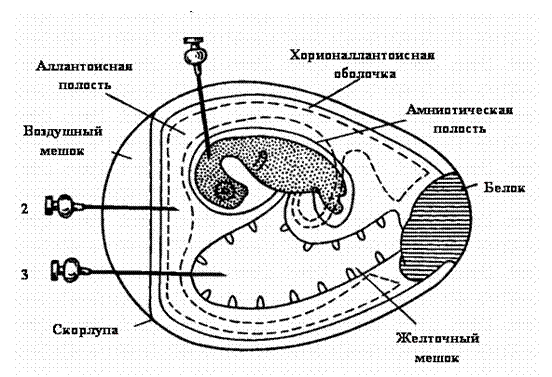 1 - в амнион; 2 - в аллантоисную полость; 3 - в желточный мешокРисунок 4 - Строение куриного эмбриона и способы его заражения:б) дайте краткое описание способов заражения куриного эмбриона (таблица 2)Таблица  2 - Способы заражения куриного эмбрионаРаздел № 3 Бактериофаги Задание 1. Изучите и зарисуйте строение бактериофага (рисунок 1):а) дать определение термина «бактериофаг»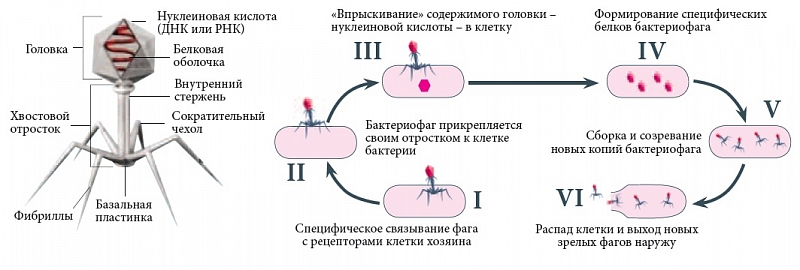 Рисунок 1 - Строение бактериофагаЗадание 2. Изучите и зарисуйте морфологическую классификацию бактериофагов  (рисунок 2).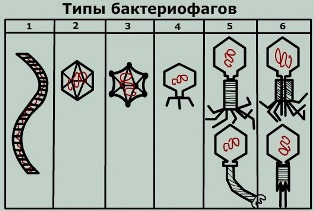 1 тип – нитевидные ДНК-содержащие фаги, лизируют бактерии, имеющие F – плазмиды; 2 тип – фаги без отростка; 3 тип – фаги аналогом отростка (Т3, Т7); 4 тип – фаги с коротким отростком (Т1, Т5 и др.); 5 тип –фаги с длинным несокращающимся отростком; 6 тип - –фаги с длинным сокращающимся отростком Рисунок 2 - Морфологическая классификация бактериофаговЗадание 3. Изучите размножение бактериофага (рисунок 3):а) записать типы фага по специфичности взаимодействия с бактерией; Рисунок 3 - Размножение бактериофагаб) охарактеризуйте продуктивный, абортивный и интегративный тип взаимодействия фага с бактерией;в) охарактеризуйте вирулентные и умеренные фаги;г) дайте определение термина «лизогения»д) укажите примеры практического использования фагов.Раздел № 4 Взаимодействие вирусов с клеткой- хозяиномЗадание 1. Изучите и запишите основные этапы взаимодействия вируса с клеткой хозяинаЗадание 2. Изучите стадии взаимодействия вируса с клеткойа) зарисуйте схему абортивной вирусной инфекции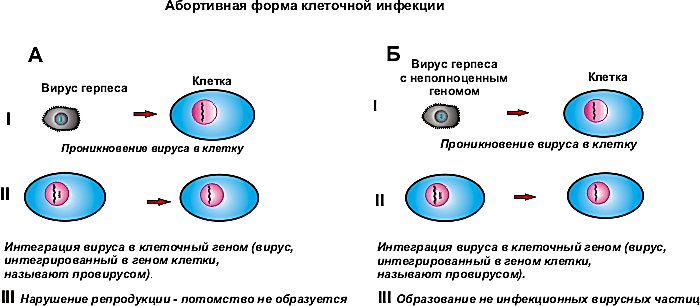 Рисунок 6 - Абортивная форма вирусной инфекцииб) запишите результаты взаимодействия вируса с клеткой при абортивной вирусной инфекции;в) зарисуйте схему продуктивной вирусной инфекции; 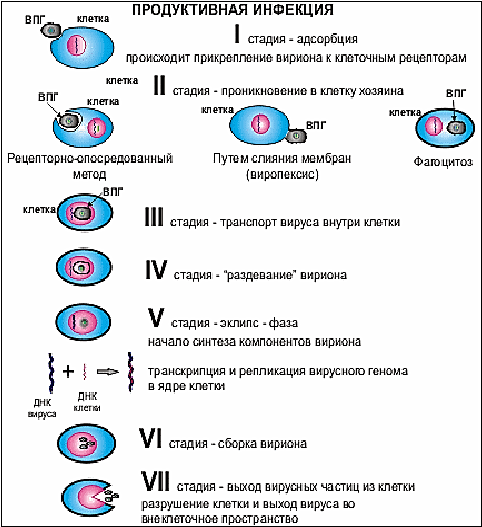 Рисунок 7 - Продуктивная вирусная инфекция на примере вируса простого герпеса (ВПГ)г) запишите результаты взаимодействия вируса с клеткой при продуктивной вирусной инфекции;д) зарисуйте схему интегративной вирусной инфекции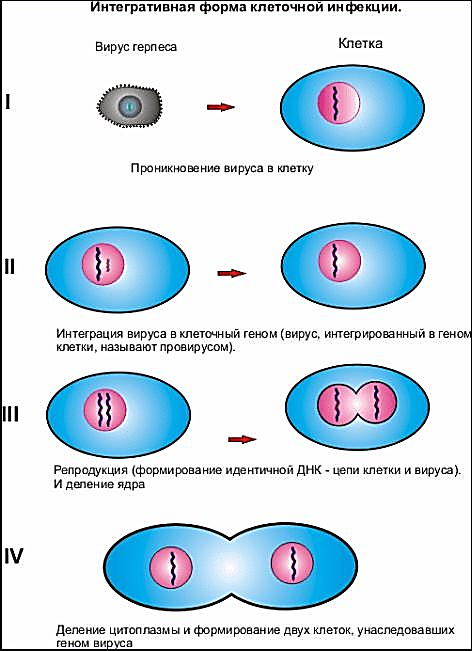 Рисунок 8 - Интегративная вирусная инфекцияе) запишите результаты взаимодействия вируса с клеткой при интегративной вирусной инфекции.Раздел № 5 Вирусные инфекции Задание 1. Классификация инфекций на уровне организма:а) дайте определение термина «инфекция»;б) укажите что лежит в основе классификации вирусных инфекций;в) Заполните таблицу 5Таблица 5 - Классификация вирусных инфекций на уровне организмаЗадание 2. Патогенез вирусных инфекций:а) укажите факторы патогенеза вирусных инфекций;б) дайте определение термина «вирулентность»;в) укажите пути проникновения и распространения вирусов в организм;г) запишите сборные группы вирусов, вызывающие массовые инфекции.Раздел № 6 Характеристика отдельных семейств вирусов, патогенных для человека и животных Особенности репродукции ДНК-вирусов.Задание 1. Изучить и записать характерные черты репродукции ДНК – вирусов.Задание 2. Изучить особенности семейства Herpesviridae.а) зарисовать схему репродукции вируса герпеса (рисунок 1)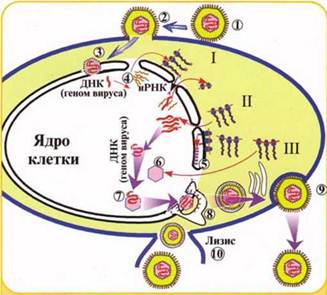 Рисунок 1 - Репродукция  вируса герпесаб) охарактеризовать схему репродукции вируса герпесаОсобенности репродукции РНК-вирусов.Задание 1. Изучить и записать характерные черты репродукции РНК – вирусовЗадание 2. Изучить особенности семейства Retroviridae а) зарисовать схему репродукции ВИЧ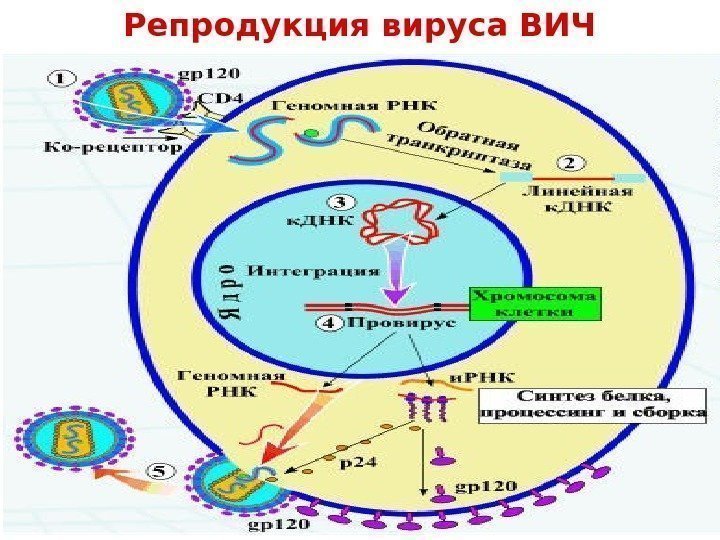 Рисунок 2 -  Репродукция ВИЧб) охарактеризовать схему репродукции ВИЧРаздел № 7 Антивирусная терапияЗадание 1. Укажите способы избирательной ингибиции вирусов.Задание 2. Противовирусный иммунитет:а) дайте определение термина «противовирусный иммунитет»;б) перечислите типы резистентности к вирусам;в) укажите какие существуют различные неспецифические барьеры и факторы резистентности на пути проникновения вирусов в клетку. Задание 3. Противовирусные препараты:а) дайте определение термина «противовирусные препараты»;б) укажите классификацию противовирусных препаратов.Задание 4. Интерфероныа) дайте определение термина «интерфероны»;б) укажите типы интерферонов и где они вырабатываются;в) запишите механизм действия интерферонов.Задание 5. Вакциныа) что такое вакцины?б) укажите виды вакцин против вирусов.Блок СОценочные средства для диагностирования сформированности уровня  компетенций – «владеть»С.1 Комплексные практические задания1. Больной А., 27 лет, жалуется на слабость, быструю утомляемость, повышение температуры до 37,2-37,30С в течение последних нескольких месяцев. При объективном обследовании обнаружено увеличение большинства групп лимфоузлов, включая подключичные, локтевые, подколенные. 1) Разработать план дальнейшего лабораторного обследования больного.2. В стационар поступил больной с подозрением на токсическую форму гриппа.1) Какие методы диагностики необходимо применить?3. У ребенка, 5 лет, после возвращения из детского сада появилась головная боль и поднялась температура до 38,40С. Участковый педиатр поставил предварительный диагноз: ОРВИ. При повторном посещении ребенка (через 3 дня) врач обнаружил на гиперемированной слизистой рта, зева и миндалин красные папулы и везикулы. К этому времени стало известно, что в группе детского сада, двое детей госпитализированы с диагнозом «серозный менингит», а у нескольких детей симптомы ОРВИ.Врач поставил диагноз: «Энтеровирусная инфекция в форме герпангины?».1) Укажите источники и пути передачи энтеровирусов.2) Какие методы лабораторной диагностики необходимо применить.4. После прихода ребенка из детского садика, мать обратила внимание на бледность ребенка, вялость, высокую температуру (38,00С). Вечером была два раза рвота, утром ребенок стал жаловаться на боли в животе, появился неоднократный жидкий, водянистый стул.Педиатр, посетивший больного ребенка, поставил диагноз: «Ротавирусный гастроэнтерит»?1. Объясните патогенез ротавирусного гастроэнтерита.2. Назовите методы лабораторной диагностики ротавирусной инфекции.5. Участковый педиатр был вызван к 8-летнему мальчику. Ребенок болен 2-й день. Заболел внезапно. Резко поднялась температура (38,50С), появились сильная головная боль, мышечные боли, общая слабость. На следующий день присоединился сухой кашель, першение в горле. Аппетит отсутствует. В его классе болеют несколько детей.Врач поставил предварительный диагноз: «ОРВИ, возможно грипп»?1. Перечислите возбудителей ОРВИ.2. Опишите строение вируса гриппа.3. Перечислите методы лабораторной диагностики вируса гриппа.6. Больной Н., 42 года, в тяжелом состоянии был снят с поезда и помещен в районную больницу. Он возвращался из командировки в Китай, где в это время была эпидемия гриппа.У больного высокая температура (39,80С), сухой кашель, выраженная интоксикация, сопровождающаяся рвотой, судорогами, сильной головной болью.Предварительный диагноз: «Грипп, тяжелая форма»?1. Какие процессы лежат в основе антигенной изменчивости вируса гриппа А?2. Перечислите методы лабораторной диагностики гриппа. Как проводится экспресс-диагностика?7. Ребенок, 11 лет, обратился к офтальмологу с жалобами на покраснение и резь в глазах, слезотечение и светобоязнь. Отмечалось также раздражение задней стенки глотки с отхождением слизи, повышенная температура (37,60С). Из анамнеза выяснилось, что мальчик регулярно посещал плавательный бассейн. В последние 2 недели несколько ребят из его спортивной группы жаловались на заболевания глаз.Врач поставил диагноз: «Аденовирусная фарингоконъюнктивальная лихорадка»?1. Опишите строение вириона аденовируса.2. Перечислите пути заражения и клинические формы аденовирусной инфекции.3. Назовите методы лабораторной диагностики аденовирусной инфекции.8. К ребенку был вызван участковый педиатр. Мальчик болен 3-й день. При обследовании врач констатировал высокую температуру (38,20С), кожа чистая, сыпи нет, сухой грубый кашель, веки отечны, слизистая конъюнктивы гиперемирована, нос заложен, слизистая носоглотки гиперемирована, на слизистой щек имеются пятна Филатова-Коплика, на коже сыпи нет.Врач поставил предварительный диагноз «Корь, катаральный период»?1. Назовите источник и пути передачи возбудителя кори.2. Перечислите методы лабораторной диагностики кори.9. Ребенок 4 года, стал капризным, отказывается от еды, сон беспокойный, температура тела 38,50С. На 2-й день после начала заболевания педиатр при осмотре ребенка обнаружил увеличенную правую околоушную железу. Кожа над припухлостью напряжена, но не воспалена.Врач поставил диагноз: «Эпидемический паротит»?1. Укажите источник и пути передачи инфекции.2. Какие осложнения могут быть у больных эпидемическим паротитом?3. Какой иммунитет вырабатывается после перенесенного заболевания?10. На прием к гинекологу пришла женщина, 31 года, имеющая беременность 10 недель. Женщина работает медсестрой в детском саду, где за последнюю неделю 3 детей заболело краснухой. Пациентка тревожится за будущего ребенка.1. Перечислите пути передачи возбудителя.2. С чем связана опасность заражения беременных женщин краснухой?3. Какие результаты серологического исследования указывают на острую форму заболевания?4. Какими препаратами проводят активную профилактику краснухи, в каком возрасте?11. В районный травмопункт обратилась женщина, 52 лет, с рваными ранами кисти левой руки и предплечья. На пациентку по дороге на работу набросилась бродячая собака. Женщина очень боится заболеть бешенством.1. Объясните эпидемиологическую цепь бешенства (резервуар в природе, пути передачи, входные ворота).2. Опишите патогенез бешенства. Какова зависимость между локализацией укуса и продолжительностью инкубационного периода?3. Какие профилактические мероприятия должны быть проведены у данной пациентки?4. Кто автор первой вакцины против бешенства, как она была получена, и как был назван первый вакцинный штамм?12. В инфекционную больницу поступил больной М., 27 лет, с жалобами на озноб, лихорадку (39,50С), мучительную головную боль, ломящие боли в конечностях и поясничной области, тошноту и неоднократную рвоту. Больной заторможен. При обследовании выявлены менингиальные симптомы и признаки очагового поражения ЦНС: парезы шеи, мышц плечевого пояса, верхних конечностей. Из анамнеза известно, что пациент живет в сельской местности, часто помогает в работе егерю. Недели 3 назад обнаружил на себе присосавшегося клеща. Против клещевого энцефалита не вакцинировался.После осмотра больного врач поставил предварительный диагноз: «Клещевой энцефалит, менингоэнцефалитическая форма»?1. Опишите эпидемиологию клещевого энцефалита (резервуар вируса в природе, переносчики, пути передачи.)2. Перечислите методы лабораторной диагностики клещевого энцефалита.3. Охарактеризуйте препараты, применяемые для специфической активной профилактики и серотерапии клещевого энцефалита.13. В инфекционную больницу поступила женщина, 23 лет, с высыпаниями на воспаленной коже и слизистой гениталий. Высыпания имели вид сгруппировавшихся везикул диаметром 0,1-0,3 см. Часть из них была эрозирована. Болезнь сопровождается лихорадкой, болезненностью, зудом и жжением в пораженных участках.Примерно полтора года тому назад у нее было похожее заболевание в более легкой форме, но к врачу она не обращалась.Был поставлен диагноз: «Рецидив генитального герпеса»?1. Охарактеризуйте строение генома вируса герпеса.2. Назовите источник и пути передачи герпеса.3. Объясните, с чем связаны рецидивы герпеса, где сохраняется вирус в межрецидивный период?14. У ребенка 4 года вечером поднялась температура до 38,20С., он стал капризным, отказывался от еды. На следующий день на лице, волосистой части головы и других областях тела появилась мелкая пятнисто-папулезная сыпь. Папулы быстро превращались в пузырьки – везикулы диаметром 0,2-0,5 мм. Одновременно появлялись новые высыпания, что создавало пеструю картину сыпи на разных стадиях развития.Ребенок воспитывается дома, и мать отрицает возможность контактов с больными детьми. Позже выяснилось, что няня недавно перенесла обострение опоясывающего герпеса (Herpes zoster).Врач – педиатр, вызванный к больному ребенку, поставил диагноз: «Ветряная оспа, среднетяжелая форма»?1. Опишите эпидемиологию заболевания (источники, пути передачи).2. Укажите связь между заболеваниями «ветряная оспа» и «опоясывающий герпес»15. В роддом поступила женщина 32 лет, которая решилась на рождение ребенка, несмотря на неудачную предыдущую беременность, которая закончилась преждевременными родами мертвого ребенка с врожденными дефектами развития. Такой исход явился следствием заболевания женщины во время беременности острой формой ЦМВ-инфекции. Последняя беременность протекала без осложнений и завершилась рождением ребенка весом 3500 г без видимых признаков ЦМВ-инфекции. У матери и ребенка обнаружены специфические антитела класса IgG.1. Охарактеризуйте строение вируса цитомегалии.2. В чем заключается основная опасность ЦМВ-инфекции для плода?3. Перечислите методы лабораторной диагностики цитомегалии.16. У женщины 26 лет при медицинском осмотре гинеколог обнаружил признаки вялотекущего воспалительного процесса. Был поставлен диагноз «Урогенитальный хламидиоз».1. Назовите основного возбудителя урогенитального хламидиоза.2. Какие методы лабораторной диагностики необходимо применить для подтверждения диагноза?17. Одному из призывников во время медосмотра был поставлен предварительный диагноз «Язвенная болезнь желудка».1. Какой микроорганизм может принимать участие в развитии язвенной болезни желудка и 12-перстной кишки?2. Какие инвазивные и неинвазивные методы лабораторной диагностики могут подтвердить наличие хеликобактерной инфекции?18. С целью отбора учащихся для ревакцинации туберкулезной вакциной БСЖ было проведено медицинское обследование 30 учащихся 1 класса и поставлена проба Манту. У 10 учащихся проба Манту оказалась отрицательной.Задание:1. С какой целью ставят пробу Манту, что эта проба выявляет?2. Назовите биопрепарат, используемый для постановки туберкулиновой пробы.3. Дайте характеристику противотуберкулезного иммунитета.19. Больная обратилась к врачу-гинекологу в связи с появлением язвы на большой половой губе. Врач, осмотрев больную, установил наличие твердого шанкра и поставил диагноз «сифилис».1. Опишите морфологию и ультраструктуру бледной трепонемы.2. Назовите периоды заболевания нелеченного сифилиса.3. В какие периоды заболевания сифилиса и как можно обнаружить бледную трепонему в исследуемом материале?20. На утренней конференции дежурная акушерка сообщила, что накануне на роды в физиологическое отделение родильного дома поступила пациентка Данилова О. 18 лет, в гражданском браке, самочувствие хорошее, не курит и не злоупотребляет алкоголем, обследована, но не сдала второй анализ ИФА на ВИЧ, первый анализ отрицательный. Роды срочные доношенной девочкой. Вес ребенка при рождении 3.500, оценка по шкале Апгар 8/10, ребенок выглядит нормально, разрывов промежности и перинеотомии не было. Через 2 дня поступают ответы анализов: при обследовании крови у Даниловой О. выявлены антитела к ВИЧ, анемия. Врач поставил д-з: «ВИЧ инфекция. Носительство», перевел в обсервационное отделение. Данилова О. расстроена, напугана и подавлена, настаивает на кормлении ребенка грудью. Она очень обеспокоена мог ли пострадать ребенок, как это установить, может ли она заразить его во время ухода Задание: Перечислите проблемы пациентки, решение которых в компетенции акушерки. Назовите способы поддержки по поводу эмоционального шока пациентки.Объясните, может ли быть у ее ребенка ВИЧ инфекция или СПИД. Как и когда можно установить, инфицирован ли ребенок внутриутробно. Ответьте, может ли она кормить своего ребенка грудью, обоснуйте ответ. Объясните, есть ли риск заражения ребенка во время ухода. 	С.2 Примерная докладов с презентацией:Общая характеристика и важнейшие представители семейства Аренавирусы. Общая характеристика и важнейшие представители семейства Общая характеристика и важнейшие представители семейства Буньявирусы. Общая характеристика и важнейшие представители семейства Ортомиксовирусы. Общая характеристика и важнейшие представители семейства Парамиксовирусы. Общая характеристика и важнейшие представители семейства Пикорнавирусы. Общая характеристика и важнейшие представители семейства Рабдовирусы. Общая характеристика и важнейшие представители семейства Реовирусы. Общая характеристика и важнейшие представители семейства Ретровирусы. Синдром приобретенного иммунодефицита. Общая характеристика и важнейшие представители семейства Тогавирусы. Общая характеристика и важнейшие представители семейства Флавивирусы.Общая характеристика и важнейшие представители семейства Аденовирусы. Общая характеристика и важнейшие представители семейства Гепаднавирусы. Общая характеристика и важнейшие представители семейства Герпесвирусы. Общая характеристика и важнейшие представители семейства Папилломавирусы. Общая характеристика и важнейшие представители семейства Парвовирусы. Общая характеристика и важнейшие представители семейства Поксвирусы. Общая характеристика и важнейшие представители семейства Полиомавирусы. Новые и возникающие вирусные инфекции. Вирусные инфекции растений, пути их передачи. Методы борьбы с вирусными инфекциями растений. Неканонические вирусы: прионы и вироиды и механизмы их репродукции.Учение о вирусной инфекции.Латентные  и медленные вирусные инфекции. Вирусная трансформация клеток и онкогенез. Онкогенные ДНК- и РНК- содержащие вирусы. Блок DОценочные средства, используемые в рамках промежуточного контроля знаний, проводимого в форме зачетaВопросы к зачетуПредмет и задачи вирусологии, ее связь с другими биологическими дисциплинами. Достижения и перспективы развития современной вирусологии. Открытие основных групп вирусов (работы Ивановского (Д. И.), Бейеринка (М.), У. Стенли (У.), Д' Эрелля (Ф.)). Определения вируса.Принципы классификации вирусов. Основные семейства вирусов животных и человека. Специальные методы выделения и изучения вирусов. Лабораторные животные и растения, используемые в вирусологических исследованиях. Культивирование вирусов животных в куриных эмбрионах.Использование культур клеток для изучения вирусов животных. Применение метода гемагглютинации в вирусологии. Иммунологические методы в вирусологических исследованиях.ДНК-методы идентификации вирусов. Методы, используемые в работе с бактериофагами. Титр бактериофага, способы его определения. Получение фаговых лизатов. Структура вирусных частиц: сердцевина вируса и капсид (нуклеокапсиды), оболочки вирионов и их происхождение. Типы симметрии вирусов (кубический, спиральный, смешанный).Спиральные вирусы (принципы спиральной симметрии). Сферические вирусы, принципы икосаэдрической симметрии. (бактериофаги, орто- и парамиксовирусы, рабдовирусы, ретровирусы, вирус осповакцины, тогавирусы). Строение некоторых сложных вирусов Взаимодействие белков и нуклеиновых кислот при упаковке геномов вирусов. Функции белковых компонентов вирионов (рецепторные функции белков внешней мембраны, ферментные белки вирионов). Липиды и углеводы вирусов. Другие компоненты вирусных частиц. Организация геномов вирусов. Типы ДНК- геномов. Типы РНК- геномов. Вирусы с непрерывным и сегментированным геномами. Кодирующая способность вирусного генома. Генетика вирусов. Генетические взаимодействия между вирусами (комплементация, рекомбинация). Негенетическое взаимодействие вирусов (интерференция, фенотипическое смешение). Основные гипотезы происхождения вирусов и факты их подтверждающиеВозможные пути эволюции вирусов.Особенности взаимодействия с клеткой вирулентных и умеренных фагов.Три состояния бактериофага. Механизм лизогенизации и индукции профага. Генетическая организация и особенности репликации умеренного фага лямбдаГенетическая организация и особенности репликации умеренных фагов мю, Р1.  Фаговая трансдукция и фаговая конверсия. Бактериофаги как переносчики генетической информации бактерий. Организация геномов и репликация вирулентных Т-четных  бактериофаговИспользование фагов в генетической инженерии в качестве векторов генетической информации.Общая схема репликации вирусов (цикл одиночного развития фага, биохимия вирусной инфекции). Стадии репликации вирусовОсновные типы репликации вирусных геномов по БалтиморуКодирующая стратегия вирусов в зависимости от организации генома. Особенности отдельных стадий взаимодействия вируса с клетками в зависимости от организации и свойств вирионов (структура нуклеиновых кислот вируса, характер оболочек и пр.).Пути передачи вирусов животных и человека. Патогенез заболеваний вирусной природы.Клеточные и организменные стадии вирусного патогенеза. Распространение вирусов в организме хозяина и тропизм к определенным тканям. Цитопатические эффекты, индуцируемые вирусом в клетках животных. Латентные вирусные инфекции. Медленные вирусные инфекции. Синдром приобретенного иммунодефицита. Вирусная трансформация клеток и онкогенез. Онкогенные ДНК- и РНК- содержащие вирусы. Новые и возникающие вирусные инфекции. Вирусные инфекции растений. Пути передачи вирусных инфекций у растений. Особенности репликации вирусов растений. Методы борьбы с вирусными инфекциями растений. Неканонические вирусы: вироиды и механизмы их репродукции.Неканонические вирусы: прионы и механизмы их репродукции.Аденовирусы. Общая характеристика (биологические особенности, классификация). Особенности репликации и важнейшие представители.Герпесвирусы. Общая характеристика (биологические особенности, классификация). Особенности репликации и важнейшие представители.Папилломавирусы. Общая характеристика (биологические особенности, классификация). Особенности репликации и важнейшие представители.Ретровирусы. Общая характеристика (биологические особенности, классификация). Особенности репликации и важнейшие представители.Флавивирусы. Общая характеристика (биологические особенности, классификация). Особенности репликации и важнейшие представители.Основные противовирусные препараты и механизм их действия. Вакцины против вирусов.Описание показателей и критериев оценивания компетенций, описание шкал оцениванияОценивание выполнения тестов Оценивание ответа на практическом занятии (собеседование, доклад) Оценивание практических заданий (составление таблиц, схем, презентаций)Оценивание ответа на зачете Раздел 3. Методические материалы, определяющие процедуры оценивания знаний, умений, навыков и (или) опыта деятельности, характеризующих этапы формирования компетенцийОсновными этапами формирования компетенций по дисциплине при изучении студентами дисциплины являются последовательное изучение содержательно связанных между собой разделов. В целом по дисциплине Оценка «отлично» ставится, если обучаемый демонстрирует самостоятельность в применении знаний, умений и навыков к решению учебных заданий в полном соответствии с образцом, данным преподавателем, по заданиям, решение которых было показано преподавателем, следует считать, что компетенция сформирована, но ее уровень недостаточно высок. Оценка «хорошо» ставится, если обучаемый способен  продемонстрировать самостоятельное применение знаний, умений и навыков при решении заданий, аналогичных тем, которые представлял преподаватель при потенциальном формировании компетенции, подтверждает наличие сформированной компетенции, причем на более высоком уровне. Наличие сформированной компетенции на повышенном уровне самостоятельности со стороны обучаемого при ее практической демонстрации в ходе решения аналогичных заданий следует оценивать как положительное и устойчиво закрепленное в практическом навыке.Оценка «удовлетворительно» ставится, если обучаемый демонстрирует способность к полной самостоятельности (допускаются консультации с преподавателем по сопутствующим вопросам) в выборе способа решения неизвестных или нестандартных заданий в рамках учебной дисциплины с использованием знаний, умений и навыков, полученных как в ходе освоения данной учебной дисциплины, так и смежных дисциплин, следует считать компетенцию сформированной на высоком уровне.Оценка «неудовлетворительно» ставится при неспособности обучаемого самостоятельно продемонстрировать наличие знаний при решении заданий, которые были представлены преподавателем вместе с образцом их решения, отсутствие самостоятельности в применении умения к использованию методов освоения учебной дисциплины и неспособность самостоятельно проявить навык повторения решения поставленной задачи по стандартному образцу свидетельствуют об отсутствии сформированной компетенции. Отсутствие подтверждения наличия сформированности компетенции свидетельствует об отрицательных результатах освоения учебной дисциплины. При оценивании результатов обучения: знания, умения, навыки и/или опыта деятельности (владения) в процессе формирования заявленных компетенций используются различные формы оценочных средств текущего, рубежного и итогового контроля (промежуточной аттестации), приведенные в таблице 1. Таблица 1 - Формы оценочных средств Формируемые компетенцииКод и наименование индикатора достижения компетенцииПланируемые результаты обучения по дисциплине, характеризующие этапы формирования компетенцийВиды оценочных средств/шифр раздела в данном документеУК-8 Способен создавать и поддерживать в повседневной жизни и в профессиональной деятельности безопасные условия жизнедеятельности для сохранения природной среды, обеспечения устойчивого развития общества, в том числе при угрозе и возникновении чрезвычайных ситуаций и военных конфликтовУК-8-В-1 Формирует культуру безопасного и ответственного поведения в повседневной жизни и профессиональной деятельности, обеспечивая безопасные и/или комфортные условия жизнедеятельности, труда на рабочем месте, в т.ч. с помощью средств защитыЗнать:- общую характеристику и особенности жизнедеятельности вирусов и бактериофагов; - принципы использования фагов в генетической инженерии в качестве векторов генетической информации;- этапы и особенности взаимодействия вирусов с клеткой- хозяином;-особенности вирусных инфекций: пути передачи, клеточные и организменные стадии вирусного патогенеза,  методы борьбы, профилактики и диагностики; - характеристику отдельных семейств вирусов, патогенных для человека и животных;- основы антивирусной терапии.Блок А  задания репродуктивного уровня Тестовые вопросыВопросы для опроса УК-8 Способен создавать и поддерживать в повседневной жизни и в профессиональной деятельности безопасные условия жизнедеятельности для сохранения природной среды, обеспечения устойчивого развития общества, в том числе при угрозе и возникновении чрезвычайных ситуаций и военных конфликтовУК-8-В-1 Формирует культуру безопасного и ответственного поведения в повседневной жизни и профессиональной деятельности, обеспечивая безопасные и/или комфортные условия жизнедеятельности, труда на рабочем месте, в т.ч. с помощью средств защитыУметь:- применять современные представления об основах вирусологии для теоретического обоснования биотехнологических и биомедицинских производств, генной инженерии, нанобиотехнологии, молекулярного моделирования;- проявлять  безопасное и ответственное поведение в повседневной жизни и профессиональной деятельности, обеспечивая безопасные и/или комфортные условия жизнедеятельности, труда на рабочем месте, в т.ч. с помощью средств защиты.Блок В  задания реконструктивного уровняТематические практические заданияУК-8 Способен создавать и поддерживать в повседневной жизни и в профессиональной деятельности безопасные условия жизнедеятельности для сохранения природной среды, обеспечения устойчивого развития общества, в том числе при угрозе и возникновении чрезвычайных ситуаций и военных конфликтовУК-8-В-1 Формирует культуру безопасного и ответственного поведения в повседневной жизни и профессиональной деятельности, обеспечивая безопасные и/или комфортные условия жизнедеятельности, труда на рабочем месте, в т.ч. с помощью средств защитыВладеть:- современными представлениями об основах вирусологии, используемых для биотехнологических и биомедицинских производств, генной инженерии, нанобиотехнологии, молекулярного моделирования;- приемами создания и поддержания в повседневной жизни и в профессиональной деятельности безопасных условий жизнедеятельности для сохранения природной среды.Блок С  задания практико-ориентированного и/или исследовательского уровня  Комплексные практические задания. ПериодХарактеристика этапаФ.И.О. ученогоВклад в науку и достиженияПериодХарактеристика этапаФ.И.О. ученогоВклад в науку и достиженияНаименование помещенияНазначениеОборудованиеМетодПринцип методаМетодХарактеристикаСпособХарактеристикаНаименование вида вирусной инфекцииХарактеристика Возбудители4-балльнаяшкалаПоказателиКритерииОтличноПолнота выполнения тестовых заданий;Своевременность выполнения;Правильность ответов на вопросы;Самостоятельность тестирования.Выполнено более 85-100 % заданий предложенного теста, в заданиях открытого типа дан полный, развернутый ответ на поставленный вопросХорошоПолнота выполнения тестовых заданий;Своевременность выполнения;Правильность ответов на вопросы;Самостоятельность тестирования.Выполнено от 76 до 85  % заданий предложенного теста, в заданиях открытого типа дан полный, развернутый ответ на поставленный вопрос; однако были допущены неточности в определении понятий, терминов и др.УдовлетворительноПолнота выполнения тестовых заданий;Своевременность выполнения;Правильность ответов на вопросы;Самостоятельность тестирования.Выполнено от 61 до 75  % заданий предложенного теста, в заданиях открытого типа дан неполный ответ на поставленный вопрос, в ответе не присутствуют доказательные примеры, текст со стилистическими и орфографическими ошибками.Неудовлетворительно Полнота выполнения тестовых заданий;Своевременность выполнения;Правильность ответов на вопросы;Самостоятельность тестирования.Выполнено менее 60  % заданий предложенного теста, на поставленные вопросы ответ отсутствует или неполный, допущены существенные ошибки в теоретическом материале (терминах, понятиях).4-балльная шкалаПоказателиКритерииОтличноПолнота изложения теоретического материала;Правильность и/или аргументированность изложения (последовательность действий);Самостоятельность ответа;Культура речи;Степень осознанности, понимания изученногоГлубина / полнота рассмотрения темы;соответствие выступления теме, поставленным целям и задачамДан полный, в логической последовательности развернутый ответ на поставленный вопрос, где он продемонстрировал знания предмета в полном объеме учебной программы, достаточно глубоко осмысливает дисциплину, самостоятельно, и исчерпывающе отвечает на дополнительные вопросы, приводит собственные примеры по проблематике поставленного вопроса, решил предложенные практические задания без ошибок.ХорошоПолнота изложения теоретического материала;Правильность и/или аргументированность изложения (последовательность действий);Самостоятельность ответа;Культура речи;Степень осознанности, понимания изученногоГлубина / полнота рассмотрения темы;соответствие выступления теме, поставленным целям и задачамДан развернутый ответ на поставленный вопрос, где студент демонстрирует знания, приобретенные на лекционных и семинарских занятиях, а также полученные посредством изучения обязательных учебных материалов покурсу, дает аргументированные ответы, приводит примеры, в ответе присутствует свободное владение монологической речью, логичность и последовательность ответа. Однако допускается неточность в ответе. Решил предложенные практические задания с небольшими неточностями.УдовлетворительноПолнота изложения теоретического материала;Правильность и/или аргументированность изложения (последовательность действий);Самостоятельность ответа;Культура речи;Степень осознанности, понимания изученногоГлубина / полнота рассмотрения темы;соответствие выступления теме, поставленным целям и задачамДан ответ, свидетельствующий в основном о знании процессов изучаемой дисциплины, отличающийся недостаточной глубиной и полнотой раскрытия темы, знанием основных вопросов теории, слабо сформированными навыками анализа явлений, процессов, недостаточным умением давать аргументированные ответы и приводить примеры, недостаточно свободным владением монологической речью, логичностью и последовательностью ответа. Допускается несколько ошибок в содержании ответа и решении практических заданий.Неудовлетворительно Полнота изложения теоретического материала;Правильность и/или аргументированность изложения (последовательность действий);Самостоятельность ответа;Культура речи;Степень осознанности, понимания изученногоГлубина / полнота рассмотрения темы;соответствие выступления теме, поставленным целям и задачамДан ответ, который содержит ряд серьезных неточностей, обнаруживающий незнание процессов изучаемой предметной области, отличающийся неглубоким раскрытием темы, незнанием основных вопросов теории, несформированными навыками анализа явлений, процессов, неумением давать аргументированные ответы, слабым владением монологической речью, отсутствием логичности и последовательности. Выводы поверхностны. Решение практических заданий не выполнено, т.е студент не способен ответить на вопросы даже при дополнительных наводящих вопросах преподавателя.4-балльная шкалаПоказателиКритерииОтлично Самостоятельность ответа; владение терминологией;характер представления результатов (наглядность, оформление, донесение до слушателей и др.)Студент правильно выполнил задание. Показал отличные владения навыками применения полученных знаний и умений при решении задания в рамках усвоенного учебного материала.Хорошо Самостоятельность ответа; владение терминологией;характер представления результатов (наглядность, оформление, донесение до слушателей и др.)Студент выполнил задание с небольшими неточностями. Показал хорошие владения навыками применения полученных знаний и умений при решении задания в рамках усвоенного учебного материала.Удовлетворительно Самостоятельность ответа; владение терминологией;характер представления результатов (наглядность, оформление, донесение до слушателей и др.)Студент выполнил задание с существенными неточностями. Показал удовлетворительное владение навыками применения полученных знаний и умений при решении задания в рамках усвоенного учебного материалаНеудовлетворительно  Самостоятельность ответа; владение терминологией;характер представления результатов (наглядность, оформление, донесение до слушателей и др.)При выполнении задания студент продемонстрировал недостаточный уровень владения умениями и навыками при решении задач в рамках усвоенного учебного материала.ШкалаПоказателиКритерииЗачтено1. Полнота изложения теоретического материала;2. Правильность и/или аргументированность изложения (последовательность действий);3. Самостоятельность ответа;4. Культура речи.1 Дан полный, в логической последовательности развернутый ответ на поставленный вопрос, где он продемонстрировал знания предмета в полном объеме учебной программы, достаточно глубоко осмысливает дисциплину, самостоятельно, и исчерпывающе отвечает на дополнительные вопросы, приводит собственные примеры по проблематике поставленного вопроса.Зачтено1. Полнота изложения теоретического материала;2. Правильность и/или аргументированность изложения (последовательность действий);3. Самостоятельность ответа;4. Культура речи.Дан развернутый ответ на поставленный вопрос, где студент демонстрирует знания, приобретенные на лекционных и семинарских занятиях, а также полученные посредством изучения обязательных учебных материалов по курсу, дает аргументированные ответы, приводит примеры, в ответе присутствует свободное владение монологической речью, логичность и последовательность ответа. Однако допускается неточность в ответе. Зачтено1. Полнота изложения теоретического материала;2. Правильность и/или аргументированность изложения (последовательность действий);3. Самостоятельность ответа;4. Культура речи.Дан ответ, свидетельствующий в основном о знании процессов изучаемой дисциплины, отличающийся недостаточной глубиной и полнотой раскрытия темы, знанием основных вопросов теории, слабо сформированными навыками анализа явлений, процессов, недостаточным умением давать аргументированные ответы и приводить примеры, недостаточно свободным владением монологической речью, логичностью и последовательностью ответа. Незачтено1. Полнота изложения теоретического материала;2. Правильность и/или аргументированность изложения (последовательность действий);3. Самостоятельность ответа;4. Культура речи.Дан ответ, который содержит ряд серьезных неточностей, обнаруживающий незнание процессов изучаемой предметной области, отличающийся неглубоким раскрытием темы, незнанием основных вопросов теории, несформированными навыками анализа явлений, процессов, неумением давать аргументированные ответы, слабым владением монологической речью, отсутствием логичности и последовательности. Выводы поверхностны. №п/пНаименованиеоценочногосредстваКраткая характеристика оценочного средстваПредставление оценочного средства в фонде1Практические задания и задачиРазличают задачи и задания:а)	репродуктивного уровня, позволяющие оценивать и диагностировать знание фактического материала (базовые понятия, алгоритмы, факты) и умение правильно использовать специальные термины и понятия, узнавание объектов изучения в рамках определенного раздела дисциплины;б)	реконструктивного уровня, позволяющие оценивать и диагностировать умения синтезировать, анализировать, обобщать фактический и теоретический материал с формулированием конкретных выводов, установлением причинно-следственных связей;в)	творческого уровня, позволяющие оценивать и диагностировать умения, интегрировать знания различных областей, аргументировать собственную точку зрения.Рекомендуется для оценки знаний умений и владений студентов.Форма предоставления ответа студента: письменная.Комплект задач и заданий2Доклад (на практическом занятии)Продукт самостоятельной работы студента, представляющий собой публичное выступление по представлению полученных результатов решения определенной учебно-практической, учебно-исследовательской или научной темы.Рекомендуется для оценки знаний, умений и владений студентов.На выступление студенту дается 10-15 минут. При ответе студент может пользоваться конспектом.  Задаются дополнительные вопросы.Темы докладов3Собеседование (на практическом занятии)Средство контроля, организованное как специальная беседа преподавателя с обучающимся на темы, связанные с изучаемой дисциплиной, и рассчитанное на выяснение объема знаний обучающегося по определенному разделу, теме, проблеме и т.п. Рекомендуется для оценки знаний студентов.Вопросы по темам/разделам дисциплины4ТестСистема стандартизированных простых и комплексных заданий, позволяющая автоматизировать процедуру измерения уровня знаний, умений и владений обучающегося.Рекомендуется для оценки знаний, умений и владений студентов.Используется веб-приложение «Универсальная система тестирования  БГТИ». На тестирование отводится 60  минут. Каждый вариант тестовых заданий включает 30 вопросов. За каждый правильный  ответ на вопрос  дается 1 балл. Оценка «зачтено» выставляется студенту, если он набрал 55-100 % правильных ответов. Оценка «незачтено» ставится, если студент набрал менее 55 % правильных ответов.Фонд тестовых заданий5ЗачетСредство, позволяющее оценить знания, умения и владения обучающегося по учебной дисциплине. Рекомендуется для оценки знаний, умений и владений студентов.С учетом результативностиработы студента может быть принято решение о признании студента освоившим отдельную часть или весь объем учебного предмета по итогам семестра и  проставлении в зачетную книжку студента – «зачтено».  Студент, не выполнивший минимальный объем учебной работы по дисциплине, не допускается к сдаче зачета.Зачет сдается в устной форме или в форме тестирования. Комплект вопросов к зачету 